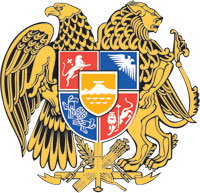 No									               «     »			        2020ՆախագիծՍԵՓԱԿԱՆ ՆԱԽԱՁԵՌՆՈՒԹՅԱՄԲ (ԿԱՄԱՎՈՐ) ԱՏԵՍՏԱՎՈՐՄԱՆ ՀԱՄԱԿԱՐԳԻ ՆԵՐԴՐՄԱՆ ՓՈՐՁՆԱԿԱՆ ԾՐԱԳԻՐԸ ՀԱՍՏԱՏԵԼՈՒ ՄԱՍԻՆ	Ղեկավարվելով ՀՀ կառավարության 2019 թվականի հունիսի 1-ի թիվ 661-Լ որոշման հավելվածի 19-րդ կետի 20-րդ ենթակետը, «Նորմատիվ իրավական ակտերի մասին» ՀՀ օրենքի 37-րդ հոդվածի 1-ին մասի պահանջով և հիմք ընդունելով «Հանրակրթության մասին» Հայաստանի Հանրապետության օրենքի 26-րդ հոդվածի 23-րդ կետը․Հրամայում եմ`1.Հաստատել  սեփական նախաձեռնությամբ (կամավոր) ատեստավորման համակարգի ներդրման փորձնական ծրագրի ժամանակացույցը՝ համաձայն Հավելված 2-ի։2.Հաստատել սեփական նախաձեռնությամբ (կամավոր) ատեստավորման համակարգի ներդրման փորձնական ծրագրի կազմակերպման և անցկացման ընթացակարգը՝ համաձայն Հավելված 3-ի։3.Սույն հրամանն ուժի մեջ է մտնում պաշտոնական հրապարակման հաջորդ  օրը:ԱՐԱՅԻԿ  ՀԱՐՈՒԹՅՈՒՆՅԱՆՀավելված 1Կրթության, գիտության, մշակույթիև սպորտի նախարարի2020 թ. _ _ _ _ _N _ _ _հրամանիՍԵՓԱԿԱՆ ՆԱԽԱՁԵՌՆՈՒԹՅԱՄԲ (ԿԱՄԱՎՈՐ) ԱՏԵՍՏԱՎՈՐՄԱՆ ՀԱՄԱԿԱՐԳԻ ՆԵՐԴՐՄԱՆ ՓՈՐՁՆԱԿԱՆ ԾՐԱԳԻՐՆերածությունՈւսուցչի մասնագիտությունը պատմականորեն դիտարկվում է որպես առաքելություն: Հանրակրթության որակի ապահովման երաշխիքներից մեկը ուսուցչի մասնագիտության գրավչության բարձրացումն է տարբեր միջոցներով, այդ թվում՝ խթանելով և ապահովելով լավագույն մասնագետների մուտքը դպրոց, վերանայելով աշխատավարձերի քաղաքականությունը: Միևնույն ժամանակ, աշխատավարձի միջոցով ուսուցիչների խրախուսումը պետք է նախագծվի այնպես, որպեսզի զուգահեռաբար խթանի նաև արդեն գործող ուսուցիչների մասնագիտական զարգացումը, նպաստի լավագույն ուսուցիչներին հայտնաբերելուն և խրախուսելուն, առկա խնդիրները բացահայտելուն, ինչպես նաև մեթոդական աջակցություն ցուցաբերելուն: Այս նպատակների իրականացումը նախատեսում է հետևյալ միջոցառումները.ուսուցիչների պատրաստման համակարգի վերաբերյալ առաջարկությունների ներկայացում, մասնավորապես որակավորումը համապատասխանեցնելով ուսուցիչների մասնագիտական ստանդարտներին,Ուսուցչի որակավորում շնորհող մանկավարժական բարձրագույն ուսումնական հաստատությունների կարգավիճակի, ընդունելության պայմանների և ծրագրերի վերանայում՝ արտացոլելով ուսուցչի աշխատանքի հանրային կարևորության գործնական և ինստիտուցիոնալ իրացումը,ուսուցիչների` աշխատանքի  ընդունման ընթացակարգի վերանայում,ուսուցիչների վերապատրաստման և ատեստավորման համակարգերի վերանայում,ուսուցիչների տարակարգերի շնորհման համակարգի վերանայում՝ դրանք փոխկապակցելով ուսուցիչների մասնագիտական ստանդարտներին,ուսուցիչների` ատեստավորման արդյունքում, աշխատավարձի բարձրացման հնարավորություն:Նախապատմություն. խնդիրներ, նպատակներԱշխատանքի ընդունվելիս ուսուցիչները մասնակցում են մրցույթի, որն ընթանում է երկու փուլով` գրավոր և բանավոր, և ներառում է հարցեր կրթության ոլորտը կարգավորող նորմատիվ իրավական ակտերից, սակայն, չեն ստուգվում ուսուցիչների առարկայական գիտելիքները և դրանք ուսուցման գործընթացում հանրակրթության պետական չափորոշչի, առարկայական չափորոշիչների և ծրագրերի համապատասխան կիրառելու հմտությունները:Ուսուցչի պարտադիր ատեստավորումն իրականացվում է պարզ ընթացակարգով, Հայաստանի Հանրապետության Կրթության, գիտության, մշակույթի և սպորտի  նախարարության կողմից սահմանված` ուսուցչի ատեստավորմանը ներկայացվող փաստաթղթերի ամբողջական ցանկով նախատեսված փաստաթղթերի ուսումնասիրության հիման վրա:2019/2020 ուսումնական տարում հանրակրթական դպրոցներում մանկավարժական աշխատողների թվաքանակը կազմել է շուրջ 37500 մարդ, որոնց 90.1%-ը կատարել է միայն ուսուցչական աշխատանք, իսկ 9.9%-ը վարչական, ուսումնաօժանդակ և այլ աշխատանքներին զուգընթաց զբաղվել է նաև ուսուցչական գործունեությամբ: Ուսուցիչների զարգացման մոտիվացիան խթանելու համար 2012 թվականին ներդրվել է տարակարգերի քառաստիճան համակարգը: Այս համակարգը գործում է կամավորության սկզբունքով, ուսուցչի նախաձեռնությամբ, տարակարգը տրվում է 5 տարի ժամկետով: Համակարգը գործում է հերթականության սկզբունքով. առաջին տարակարգ ստանալուց հետո երկրորդ տարակարգի համար ուսուցիչը կարող է դիմել միայն 2 տարի անց, երրորդի համար՝ երկրորդը ստանալուց 3 տարի անց և չորրորդ տարակարգի համար՝ երրորդը ստանալուց 4 տարի անց: Այսինքն, ընդհանուր առմամբ չորրորդ` բարձրագույն տարակարգ ստանալու և աշխատավարձի 50 տոկոսի չափով հավելավճար ստանալու համար ուսուցչից կպահանջվի առնվազն 9 տարի: 2020 թվականի դրությամբ Հայաստանի շուրջ 37500 ուսուցիչներից միայն 2174-ն ունեն առաջին տարակարգ և 113-ը՝ երկրորդ տարակարգ, ինչը կազմում է ուսուցիչների ընդհանուր թվի 6 տոկոսը: Այսպիսով, նույնիսկ եթե ուսուցիչը համապատասխանում է չորրորդ տարակարգին, ապա չի կարող դիմել դրա համար, քանի դեռ չի անցել նախորդ փուլերով՝ 9 տարվա շրջափուլով։ Հաշվի առնելով տարակարգի համար հիմք ծառայող որոշ բնութագրիչների առավելապես ձևական բնույթը՝ միանշանակ չէ, թե արդյոք դրանք իրականում չափում են ուսուցչի զարգացման այն ուղղությունները, որոնց պետք է ուղղված լինի պետական քաղաքականությունը։ Ներդրված համակարգի արդյունքում տրվող հավելավճարները էական ազդեցություն չեն ունենում ուսուցչի մասնագիտության գրավչության բարձրացման գործում: Ուսուցիչների աշխատավարձերի միջազգային փորձի ուսումնասիրությունը ցույց է տալիս, որ կրթության բարձր մակարդակ ունեցող երկրներում ուսուցիչների աշխատավարձերը գրեթե չեն տարբերվում կամ, նույնիսկ, գերազանցում են երկրի միջին աշխատավարձը: Ուսուցչի մասնագիտությունը կորցրել է երբեմնի գրավչությունը: Դրա վառ ապացույցն այն է, որ Հայաստանի Հանրապետության` մանկավարժներ պատրաստող բարձրագույն ուսումնական հաստատությունները չեն ընկալվում որպես երկրի լավագույն բուհեր և մրցունակ չեն: Ստորև ներկայացվում է Հայաստանի պետական մանկավարժական համալսարանի և այլ բուհերի միասնական ընդհանուր միջին գնահատականների տարբերությունները. Այս իրավիճակը պահանջում է մանկավարժական բարձրագույն ուսումնական հաստատությունների հանդեպ վարվող պետական քաղաքականության փոփոխություն՝ արտացոլվելով այս բուհերի պետական ֆինանսավորման, ընդունելության ընթացակարգերի, ծրագրերի վերանայման հանդեպ առանձնահատուկ մոտեցումներում։Հայաստանում ուսուցիչների ավելի քան 62 տոկոսի ծանրաբեռնվածությունը նվազ է, քան մեկ դրույքը, ինչի արդյունքում ուսուցիչների վարձատրությունը մեկ ուսուցչի և մեկ դրույքի հաշվով տարբեր է: Այսպիսով 2020 թ.-ի առաջին կիսամյակում մեկ դրույքի համար նվազագույն աշխատավարձը կազմել է 108.800 ՀՀ դրամ, իսկ մեկ ուսուցչի հաշվով միջին աշխատավարձը կազմել է 123.714 ՀՀ դրամ: Համադրելով ուսուցչի միջին աշխատավարձը երկրի միջին աշխատավարձի և բյուջետային միջին աշխատավարձի հետ՝ կունենանք հետևյալ պատկերը։ Այսպիսով 2018թ.-ի ՀՀ միջին անվանական աշխատավարձը 2018թ.-ի դեկտեմբեր ամսվա դրությամբ կազմել է 183.900 ՀՀ դրամ, ինչը շուրջ 33 տոկոսով գերազանցում է ուսուցչի անվանական միջին ամսական աշխատավարձը:Եվս մեկ խնդիր է նոր մասնագետների մուտքը դպրոց: Ներկայումս ուսուցիչների 24 տոկոսը դպրոցում աշխատում են 36 և ավելի տարի, ընդհանուր առմամբ ուսուցիչների ավելի քան 40 տոկոսը դպրոցում ավելի քան քսանհինգ տարի աշխատանքային ստաժ ունեն։ Սրա համեմատ՝ նոր մուտք գործող ուսուցիչները կազմում են ընդամենը 2 տոկոս, ինչը նշանակում է, որ սերնդափոխությունը տեղի է ունենում դանդաղ: Կենսաթոշակային տարիքի ուսուցիչները կազմում են ուսուցիչների ընդհանուր թվի շուրջ 11.7 տոկոսը։ Ստորև աղյուսակից երևում է, որ 60-ն անց ուսուցիչների թիվը գերազանցում է համակարգ նոր մուտք գործող ուսուցիչների թվին: Դպրոցների ֆինանսավորումը ներկայումս իրականացվում է ըստ դասարան կոմպլեկտավորման կամ սովորողների թվի` համաձայն ՀՀ կառավարության 2006 թվականի օգոստոսի 24-ի «Հայաստանի Հանրապետության պետական հանրակրթական ուսումնական հաստատությունների ծախսերի հաշվարկման և Հայաստանի Հանրապետության կառավարության 2001 թվականի օգոստոսի 25-ի N 773 որոշումն ուժը կորցրած ճանաչելու մասին» N 1262-Ն որոշման և ՀՀ կրթության, գիտության, մշակույթի և սպորտի նախարարների ֆինանսավորման գործակիցների մասին հրամանի: Միևնույն ժամանակ սովորողների թվի` նույն քանակն ունեցող դպրոցների ֆինանսավորումը կարող է էապես տարբերվել, քանի որ ՀՀ մարզպետարանները ՀՀ ֆինանսների նախարարության համաձայնությամբ անհրաժեշտության դեպքում կարող են իրականացնել հատկացվող բյուջեի վերաբաշխում՝ հաշվի առնելով դպրոցների տարբերություններն ըստ աշխարհագրական դիրքի, շենքային պայմանների և այլն: Սակայն պետք է նշել, որ վերաբաշխման գործընթացը հստակ կանոնակարգված չէ նորմատիվ ակտերով, ինչը դպրոցների ֆինանսավորման գործընթացը դարձնում է թույլ վերահսկելի, իսկ դրա արդյունավետության գնահատումը՝ անհնարին: Արդյունքում որոշ դպրոցներ ունենում են բյուջեի ճեղքվածք, մյուսները` տնտեսում: Մարզպետարաններն իրավասու են իրականացնել տնտեսված գումարների վերաբաշխում. դրանք կազմում են բյուջեների 25-30 տոկոսը, և, հետևաբար, նմանատիպ դպրոցները միևնույն մարզում կարող են ունենալ մինչև 13 մլն. դրամի տարբերություն.Միևնույն դասաժամեր ունեցող ուսուցիչների աշխատավարձը տարբերվում է հանրապետության տարբեր դպրոցներում՝ կախված դպրոցների ֆինանսավորման ձևից: Տարածքային կառավարման և ենթակառուցվածքների նախարարության  կողմից ուսումնասիրվել է նաև սովորողների թվի և մանկավարժների թվի կապը, որը որոշ մարզերում գրեթե բացակայում է: Դա էական թերություն է առկա բանաձևում, քանի որ դպրոցների ֆինանսավորման չափը ձևավորվում է ելնելով աշակերտների թվից, իսկ դպրոցները իրականացնում են ծախսեր աշխատավարձերի վճարման համար՝ ելնելով մանկավարժների դրույքներից:Նման պայմաններում անհրաժեշտություն է առաջանում բարելավել դպրոցների ֆինանսավորման համակարգը` կանխելով, այդ թվում նաև ուսուցիչների աշխատավարձերի տատանումները: Ներկայումս նախարարության կողմից մշակվել և ՀՀ կառավարության քննարկմանն է ներկայացվել Հանրակրթական ուսումնական հաստատությունների՝ պետական բյուջեի միջոցներից ֆինանսավորման կարգը սահմանելու և ՀՀ կառավարության 2006 թվականի օգոստոսի 24-ի N 1262-Ն որոշումն ուժը կորցրած ճանաչելու մասին ՀՀ կառավարության որոշման նախագիծը, ինչպես նաև մշակվել և քննարկման փուլում է գտնվում ՀՀ ԿԳՄՍ նախարարի Հանրակրթական ուսումնական հաստատությունների՝ պետական բյուջեի միջոցներից ֆինանսավորման գործակիցներն ու նորմատիվները հաստատելու մասին հրամանի նախագիծը, որոնցով փորձ է արվում կանոնակարգել վերոնշյալը։Անհրաժեշտ է ստեղծել համակարգ, որը.հնարավորություն կտա բացահայտել և խրախուսել դպրոցում դասավանդող որակյալ ուսուցիչներին,կխրախուսի երիտասարդ ուսուցիչների մուտքը դպրոց՝ միևնույն ժամանակ ապահովելով հարթ սերնդափոխություն,հիմք կհանդիսանա ատեստավորման պարտադիր համակարգի բարելավման համար,հիմք կհանդիսանա տարակարգերի շնորհման համակարգի բարելավման համար՝ հենվելով ուսուցիչների մասնագիտական ստանդարտների վրա,հիմք կհանդիսանա ուսուցիչների պատրաստման գործընթացի բարելավման համար:Միջազգային փորձի ուսումնասիրությունՄիջազգային փորձի ուսումնասիրությունը ցույց է տալիս, որ համակարգ նոր մուտք գործող, ինչպես նաև արդեն դասավանդող ուսուցիչների գնահատում իրականացվում է գրեթե բոլոր երկրներում:Լիարժեք որակավորում ստանալու համար համակարգ նոր մուտք գործող ուսուցիչները հանձնում են լրացուցիչ քննություն: Քնությունները կարող են կազմակերպված լինել նախարարության, տարածքային կամ տեղական կառավարման լիազորված մարմինների կողմից գրավոր թեստերի, հարցազրույցների, թղթապանակների գնահատման, դասապրոցեսի դիտարկման, փորձաշրջանի գնահատման միջոցով կամ նմամ միջոցների համադրմամբ: Այն ներառում է տարբեր փուլեր, որի ընթացքում գնահատվում են հիմնականում ուսուցիչների առարկայական գիտելիքները և մասնագիտական հմտությունները: Այն երկրներում, որտեղ ուսուցիչների ընդունելությունն իրականացվում է քննության միջոցով, ստեղծվում են ուսուցիչների պաշտոնների թեկնածուների ցանկեր և նշանակումը կատարվում է կրթության լիազոր մարմինների կողմից:Եվրոպական երկրների մեկ երրորդի կրթական համակարգերում ուսուցիչների գնահատումն իրականացվում է նաև ուսուցիչների խրախուսման նպատակով: Տասը երկրներում գնահատման արդյունքում որոշվում է՝ արդյոք ուսուցիչը պետք է ստանա հավելավճարներ կամ այլ արտոնություններ, և եվրոպական ինը երկրների կրթական համակարգերում գնահատումն իրականացվում է  աշխատավարձի բարձրացում իրականացնելու նպատակով: Շատ հազվադեպ է ուսուցիչների գնահատումն ունենում միայն մեկ նպատակ: Այնուամենայնիվ, որոշ երկրներում (Բելգիա, Իսպանիա, Ավստրիա, Շոտլանդիա, Հյուսիսային Մակեդոնիա) գնահատումն իրականացվում է ուսուցիչներին հետադարձ կապ ապահովելու, մասնագիտական խորհուրդներով օգնելու և ուսուցչի մասնագիտական հմտությունները  բարելավելու նպատակով: Խորվաթիայում և Լիտվայում գնահատման հիմնական նպատակը ուսուցիչների խրախուսումն է: Իտալիայում դասավանդող ուսուցիչների գնահատումն իրականացվում է ուսուցիչներին պարգևատրելու նպատակով:Եվրոպական մյուս բոլոր երկրներում ուսուցիչների գնահատումն իրականացվում է տարբեր նպատակներով: Ի լրումն բնութագրական գնահատման, որը միտված է ուսուցիչների կարիքների գնահատմանը և մասնագիտական խորհրդատվության տրամադրմանը՝  իրականացվում է նաև ընդհանրական գնահատում, որի արդյունքների հիման վրա որոշվում է խրախուսման ձևը.  աշխատավարձի բարձրացում, հավելավճարներ կամ այլ պարգևներ: Խրախուսման նպատակով դասավանդող ուսուցիչների գնահատումը հիմնականում լինում է կամավորության սկզբունքով, ուսուցչի նախաձեռնությամբ: Գնահատման այս միջոցը հաջորդում է մի շարք այլ գործընթացների, որոնք այլ նպատակ են հետապնդում, մասնավորապես բացի դասավանդելու համար բավարար պահանջների գնահատումից, հաշվի են առնվում դասավանդման տարիները և մասնագիտական զարգացմանն ուղղված միջոցառումներին մասնակցությունը: Դասավանդող ուսուցիչների գնահատումը մասնագիտական զարգացման կարիքները դուրս բերելուց բացի, նպատակ ունի նաև բացահայտել և լուծել  այն ուսուցիչների հարցը, որոնք չեն ապահովում դասավանդման համար անհրաժեշտ նվազագույն պահանջները: Ինչպես գնահատման դրական արդյունքները կարող են հանգեցնել ուսուցիչների աշխատավարձերի բարձրացմանը, այնպես էլ գնահատման բացասական արդյունքները կարող են պատճառ հանդիսանալ հետագա մի շարք գործընթացների համար, ինչպես օրինակ՝ պարտադիր մասնագիտական զարգացում, աշխատավարձերի հավելավճարների կասեցում, աշխատանքային պայմանագրերի կասեցում, աշխատանքից ազատում և այլն:Եվրոպական երկների մեծ մասում համակարգ նոր մուտք գործող ուսուցիչների գնահատումն իրականացվում է դասավանդելու թույլտվություն ընձեռելու նպատակով: Այս փուլում նրանք ստանում են դրական կամ բացասական գնահատական՝ առանց հետագա որակական կամ քանակական բնութագրիչների:  Դասավանդող ուսուցիչների գնահատումը տալիս է նաև կարգի շնորհման հնարավորություն՝ հանդիսանալով ուսուցիչների մասնագիտական զարգացման և առաջընթացի ամբողջական գնահատման մի մասը և նպատակ ունենալով առանձնացնել և համակարգել ուսուցիչների մասնագիտական գործունեության տարբեր մակարդակներ:Առաջարկվող լուծումներ, առավելություններԽնդիրը լուծելու նպատակով անհրաժեշտ է մշակել և ներկայացնել ուսուցիչների սեփական նախաձեռնությամբ (կամավոր) ատեստավորման համակարգ, որ կիրականացվի ուսուցիչների մասնագիտական գիտելիքների և հմտությունների ստուգման եղանակով՝ որպես արդյունք ունենալով ուսուցիչների խրախուսումը: Կամավոր ատեստավորումը որոշակի ժամանակահատվածում կգործի պարտադիր ատեստավորմանը զուգահեռ և ուսուցիչներին աշխատավարձի բարձրացման հնարավորություն կընձեռի: Մասնավորապես, կամավոր ատեստավորման արդյունքում` 90 տոկոս և ավել արդյունավետություն ցուցաբերած ուսուցիչները կհամարվեն ատեստավորումն անցած, կստանան աշխատավարձի 50 տոկոսի չափով ավելացում, որի պարագայում ուսուցչի միջին աշխատավարձը կմոտենա երկրի միջին աշխատավարձին:80 տոկոս և ավել արդյունավետություն ցուցաբերած ուսուցիչները կհամարվեն ատեստավորումն անցած, կստանան աշխատավարձի 30 տոկոսի չափով ավելացում, որի պարագայում ուսուցչի միջին աշխատավարձը կմոտենա երկրի միջին աշխատավարձին:60-79 տոկոս արդյունավետություն ապահոված ուսուցիչները կհամարվեն ատեստավորումն անցած, աշխատավարձը կպահպանվի: 0-59 տոկոս արդյունավետության դեպքում ուսուցիչը ենթակա է պարտադիր վերաատեստավորման մեկ տարի անց: Երկրորդ տարում վերաատեստավորումը չանցած ուսուցչի դասավանդման իրավունքը կկասեցվի`  մինչև վերաատեստավորման դրական արդյունք ունենալը:Ատեստավորման այլընտրանքային համակարգը նախատեսվում է  անցկացնել նախապես կազմված ժամանակացույցին համապատասխան.Առաջին տարում ատեստավորումը նախատեսվում է անցկացնել 10-12-րդ դասարաններում հայոց լեզու, հայոց պատմություն, մաթեմատիկա, ֆիզիկա, քիմիա և կենսաբանություն առարկաները դասավանդող ուսուցիչների համար: Երկրորդ տարում՝ 10-12-րդ դասարաններում մյուս առարկաները դասավանդող ուսուցիչների համար, ինչպես նաև 5-9-րդ  դասարանների հայոց լեզու, հայոց պատմություն, մաթեմատիկա, ֆիզիկա, քիմիա և կենսաբանություն առարկաները դասավանդող ուսուցիչների համար: Երկրորդ տարվանից սկսած ատեստավորման այս եղանակը պարտադիր է համակարգ նոր մուտք գործող այն ուսուցիչների համար, որոնք դասավանդելու են 10-12-րդ դասարաններում:Երրորդ տարում 1-4-րդ դասարաններում դասավանդող դասվարների և 5-12-րդ դասարաններում այլ առարկաներ դասավանդող ուսուցիչների համար: Երրորդ տարվանից սկսած ատեստավորման այս եղանակը պարտադիր է համակարգ նոր մուտք գործող այն ուսուցիչների համար, որոնք դասավանդելու են 5-9րդ դասարաններում:Չորրորդ տարում ատեստավորման այս եղանակն անցկացվելու է նույն սկզբունքով 1-12-րդ դասարաններում դասավանդող բոլոր ուսուցիչների համար: Ինչպես նաև պարտադիր՝ 1-12-րդ դասարաններում դասավանդել ցանկացող նոր  համակարգ մտնող ուսուցիչների համար:Հաշվի առնելով ժամանակացույցը՝ ըստ նախնական կանխատեսումների ենթադրվում է, որ. առաջին տարում ատեստավորմանը մասնակցած ուսուցիչների թիվը կկազմի ընդհանուր ուսուցիչների թվի 5,9 տոկոսը, որոնց 86 տոկոսը կունենա աշխատավարձի բարձրացում (հավելավճար կտրվի ընդամենը 2 ամիս),երկրորդ տարում ատեստավորմանը մասնակցած ուսուցիչների թիվը կհասնի 8,3 տոկոսի, որոնց 80,6 տոկոսը կունենա աշխատավարձի բարձրացում,երրորդ տարում ատեստավորմանը մասնակցած ուսուցիչների թիվը կհասնի 15 տոկոսի, որոնց 81,8 տոկոսը կունենա աշխատավարձի բարձրացում,չորրորդ տարում ատեստավորմանը մասնակցած ուսուցիչների թիվը կհասնի 25 տոկոսի, որոնց 85,2 տոկոսը կունենա աշխատավարձի բարձրացում,հինգերորդ տարում ատեստավորմանը մասնակցած ուսուցիչների թիվը կհասնի 35 տոկոսի, որոնց 84 տոկոսը կունենա աշխատավարձի բարձրացում,վեցերորդ տարում ատեստավորմանը մասնակցած ուսուցիչների թիվը կհասնի 51 տոկոսի, որոնց 85 տոկոսը կունենա աշխատավարձի բարձրացում։։Այսպիսով, ըստ նախնական կանխատեսումների՝ 5 տարվա ընթացքում կամավոր ատեստավորմանը, ընդհանուր առմամբ, կմասնակցի դասավանդող ուսուցիչների ավելի քան 60 տոկոսը, աշխատավարձի բարձրացում կունենա ավելի քան 51 տոկոսը, և ատեստավորումը չանցած ուսուցիչների թիվը կկազմի 15 տոկոս: Հիմնվելով վերը նշված կանխատեսումների վրա՝ աշխատավարձերի 50 տոկոս ավելացման դեպքում ՀՀ պետբյուջեի ծախսի տարեկան ավելացումները 5 տարվա կտրվածքով հետևյալն են.Ակնկալվող արդյունքՈւսուցիչների կամավոր ատեստավորման համակարգի ներդրմամբ  ակնկալվում է՝բացահայտել և խրախուսել արդի պահանջներին համապատասխանող ուսուցիչներին. ուսուցիչների աշխատավարձերը աստիճանաբար մոտեցնել երկրի միջին աշխատավարձին.ապահովել նոր, արդի պահանջներին համապատասխան ուսուցիչների մուտք դպրոց՝ առաջարկելով նրանց մրցակցային աշխատավարձ.ուսուցիչների ատեստավորման գործընթացն աստիճանաբար փոխարինել  կամավոր ատեստավորման սկզբունքներով.հիմք ստեղծել ուսուցիչների տարակարգերի շնորհման բարեփոխման համար՝ փոխկապակցելով դրանք ուսուցիչների մասնագիտական ստանդարտների հետ.հիմք ստեղծել ուսուցիչների դասավանդելու տարիքի իրավունքի առավելագույն շեմ սահմանելու համար:Ծրագրի առավելությունները՝ խրախուսման նոր գործիք Կամավոր ատեստավորման ծրագրին դպրոցի ուսուցիչների մասնակցելը կարող է առավելություն հանդիսանալ`Դպրոցներում դասավանդման որակի բարելավման և որպես հետևանք՝ դպրոցի՝ սովորողների և նրանց ծնողների շրջանում գրավչության մեծացման, Տնօրենի տարեկան հաշվետվության արդյունքների բարելավման,Դպրոցին զարգացման հավելյալ բյուջեի տրամադրման գործընթացներում:Հնարավորություն կտա բարելավել ուսուցիչների ատեստավորման եղանակը, նպաստել ուսուցիչների մասնագիտական զարգացմանը:  Հավելված 2Կրթության, գիտության, մշակույթիև սպորտի նախարարի                                                                                        2020 թ. _ _ _ _ _N _ _ _հրամանիՀավելված 3Կրթության, գիտության, մշակույթիև սպորտի նախարարի                                                                                        2020 թ. _ _ _ _ _N _ _ _հրամանիՍԵՓԱԿԱՆ ՆԱԽԱՁԵՌՆՈՒԹՅԱՄԲ (ԿԱՄԱՎՈՐ) ԱՏԵՍՏԱՎՈՐՄԱՆ ԿԱԶՄԱԿԵՐՊՄԱՆ ԵՎ ԱՆՑԿԱՑՄԱՆ ԸՆԹԱՑԱԿԱՐԳԸ1. ԸՆԴՀԱՆՈՒՐ ԴՐՈՒՅԹՆԵՐՍեփական նախաձեռնությամբ (կամավոր) ատեստավորումն իրականացվում է թեստավորման եղանակով, կամավոր ատեստավորման հանձնաժողովի կողմից` ատեստավորվողի` նախարարությանն ուղղված դիմումի հիման վրա:Յուրաքանչյուր փուլում սեփական նախաձեռնությամբ (կամավոր) ատեստավորման ենթակա է այն ուսուցիչը, որը պատկանում է Հավելված 2-ով տվյալ փուլի համար նախատեսված խմբին։Սեփական նախաձեռնությամբ (կամավոր) ատեստավորման համար ուսուցիչը ներկայացնում է հետևյալ փաստաթղթերը.ԴիմումՏեղեկանք աշխատավայրից, որով հավաստվում է ուսուցչի՝ տվյալ կրթական աստիճանում տվյալ առարկան դասավանդելու հանգամանքըԱնձը հաստատող փաստաթղթի պատճեն:4. Սեփական նախաձեռնությամբ (կամավոր)  ատեստավորման ենթակա ուսուցիչը ոչ ուշ, քան թեստավորման անցկացումից 20 օր առաջ նախարարության կողմից տեղեկացվում է ատեստավորման կարգի, հարցաթերթիկի ձևի, հարցաշարերի, ատեստավորման անցկացման վայրի, օրվա ու ժամի մասին։5. Սեփական նախաձեռնությամբ (կամավոր) ատեստավորման հանձնաժողովը ձևավորվում է ՀՀ կրթության, գիտության, մշակույթի և սպորտի նախարարի հրամանով:6. Սեփական նախաձեռնությամբ (կամավոր) ատեստավորման հանձնաժողովը նախարարությունից ստանում է ատեստավորման ենթակա ուսուցիչներից ստացված դիմումները, ուսումնասիրում ներկայացված փաստաթղթերի հիմնավորվածությունը, օրինականությունը և համապատասխանությունը սահմանված պահանջներին: Անհրաժեշտության դեպքում դիմող ուսուցչից կարող է պահանջել ներկայացված փաստաթղթերի համալրում կամ ճշգրտում:7. Ատեստավորման նյութերը նախարարությունը համակարգում և տրամադրում է կամավոր ատեստավորման հանձնաժողովին ըստ ուսուցիչների կողմից դասավանդվող առարկաների և դասավանդման աստիճանների:8. Սեփական նախաձեռնությամբ (կամավոր) ատեստավորման թեստերի և հարցազրույցի հարցաշարերը մշակում և հաստատում է Գնահատման և թեստավորման կենտրոնը։9. Սեփական նախաձեռնությամբ (կամավոր)  ատեստավորման հանձնաժողովը մինչև թեստավորման փուլի սկիզբը համակարգչում զետեղված հարցաշարից պատահական ընտրությամբ կազմում է թեստեր:10. Սեփական նախաձեռնությամբ (կամավոր) ատեստավորման հանձնաժողովը դիմումները քննարկում է թեստավորումից հետո առավելագույնը մեկամսյա ժամկետում՝ կայացնելով հետևյալ որոշումներից մեկը՝ենթակա է սեփական նախաձեռնությամբ (կամավոր)  ատեստավորման՝ աշխատավարձի 50 տոկոսի չափով ավելացմամբ:ենթակա է սեփական նախաձեռնությամբ (կամավոր) ատեստավորման՝ աշխատավարձի 30 տոկոսի չափով ավելացմամբ:ենթակա է սեփական նախաձեռնությամբ (կամավոր)  ատեստավորման՝ աշխատավարձի պահպանմամբ։ենթակա է պարտադիր վերաատեստավորման մեկ տարի անց։2. ԹԵՍՏԱՎՈՐՄԱՆ ԱՆՑԿԱՑՈՒՄԸ11. Սեփական նախաձեռնությամբ (կամավոր)  ատեստավորման հանձնաժողովի նախագահը Գնահատման և թեստավորման կենտրոնից ատեստավորմանը նախորդող օրն ստանում է ատեստավորման ենթակա ուսուցիչների քանակին համապատասխան թվով կնքված ամփոփաթերթեր (կից պատճենով): Ամփոփաթերթի առաջին օրինակը բաղկացած է միևնույն կոդավորմամբ` կտրոնից և հիմնական մասից: Կոդերը պատված են անթափանց ծածկաշերտով: Ամփոփաթերթի երկրորդ օրինակը (պատճեն) կոդավորված չէ: Ամփոփաթերթի առաջին օրինակը կնքված է ձախ կողմում` կտրոնի և հիմնական մասի վրա հավասարաչափ, իսկ պատճենը` վերևի ձախ մասում:12. Թեստավորումն անցկացվում է գրավոր:13. Թեստավորումն անցկացվում է այդ նպատակի համար առանձնացված սենյակում (սրահում, լսարանում, դահլիճում և այլն), որն ապահովված է համապատասխան պայմաններով, այդ թվում՝ առանձնահատուկ պայմանների կարիք ունեցող ուսուցիչների կարիքներին բավարարող։14. Սույն կարգով նախատեսված կամավոր ատեստավորման ենթակա ուսուցիչը թեստավորմանը մասնակցելու համար ներկայացնում է անձը հաստատող փաստաթուղթ: Կամավոր ատեստավորման հանձնաժողովի քարտուղարն ստուգում է ուսուցչի ինքնությունը և թույլատրում է նրան մուտք գործել թեստավորման անցկացման սենյակ: Ուսուցիչների մուտքը սենյակ դադարեցվում է թեստավորումն սկսելուց տասը րոպե առաջ:15. Ատեստավորմանը (թեստավորում, հարցազրույց) ուսուցիչներին արգելվում է իրենց հետ սենյակ ներս բերել կապի միջոցներ, տպագիր, մեքենագիր, ձեռագիր նյութեր կամ այլ տեխնիկական սարքեր, ատեստավորման առաջադրանքների կատարման համար աղբյուր հանդիսացող այլ միջոցներ:16. Սեփական նախաձեռնությամբ (կամավոր)  ատեստավորման հանձնաժողովի քարտուղարն ուսուցիչներին բացատրում է թեստավորման (հարցազրույցի) անցկացման հետ կապված տեխնիկական հարցերը: Նա պատասխանում է ուսուցիչների բոլոր տեխնիկական բնույթի հարցերին, որպեսզի հավաստիանա, որ բոլոր ուսուցիչները հասկացել են թեստի էությունը և կատարման կարգը:17. Սեփական նախաձեռնությամբ (կամավոր) ատեստավորման հանձնաժողովի քարտուղարը թեստավորմանը մասնակցող ուսուցիչներին տալիս է սույն ընթացակարգով նախատեսված ամփոփաթերթ: Հանրապետական հանձնաժողովի բոլոր անդամների ներկայությամբ, ներկայացնելով անձը հաստատող փաստաթուղթ, ուսուցիչը ամփոփաթերթի առաջին օրինակի կտրոնի վրա լրացնում է իր ազգանունը, անունը, հայրանունն ու անջատելով այն հիմնական մասից՝ հանձնում է հանրապետական հանձնաժողովի քարտուղարին: Կտրոնները գցվում են ամփոփաթերթերի պահպանման համար նախատեսված կնքված արկղի մեջ:18. Թեստը լրացնելիս չի թույլատրվում ամփոփաթերթի հիմնական մասի և կտրոնի վրայի անթափանց ծածկաշերտերը մաքրել, ինչպես նաև ամփոփաթերթի հիմնական մասի պատասխանների համար նախատեսված վանդակներից դուրս նշումներ, ուղղումներ, լրացումներ կատարել կամ ոչ մի պատասխան չնշել։19. Գրավոր թեստավորման ժամանակ ուսուցիչները կտրոնները հանձնելուց հետո ստանում են թեստավորման առաջադրանքների տետրեր: Առաջադրանքները բաղկացած են հարցերից և խնդիրներից, որոնց պատասխանները կարող են ներկայացված լինել երեք կամ չորս ենթադրյալ պատասխաններով (մեկը միանշանակ ճիշտ պատասխանն է):20. Սեփական նախաձեռնությամբ (կամավոր) ատեստավորման հանձնաժողովի քարտուղարը թեստավորման առաջադրանքների տետրերն ուսուցիչներին տրամադրելուց հետո հայտարարում է թեստավորման սկիզբը:21. Թեստավորման սկիզբը հայտարարելուց հետո ուսուցիչը ծանոթանում է առաջադրանքներին և յուրաքանչյուր առաջադրանքի վերաբերյալ ամփոփաթերթում նախատեսված համապատասխան վանդակում կատարում է նշում` ընտրելով մեկ (իր կարծիքով` ճիշտ) պատասխան:22. Թեստավորման, ինչպես նաև հարցազրույցի ընթացքում ուսուցչին չի թույլատրվում` հուշել, օգտվել որևէ գրավոր (տպագիր, մեքենագիր, ձեռագիր և այլն) նյութից, առաջադրանքների կատարման հետ կապված հարցեր տալ ներկա գտնվող անձանց: Սույն կետում նշված վարքի պահանջների խախտման մասին կամավոր ատեստավորման հանձնաժողովը կազմում է արձանագրություն: Սույն կետում նշված պահանջների խախտման դեպքում տվյալ ուսուցչի մասնակցությունն ատեստավորմանը դադարեցվում է, թեստային աշխատանքը ճանաչվում է անվավեր և գնահատվում է զրո միավոր, ինչի մասին կամավոր ատեստավորման հանձնաժողովի քարտուղարը նշում է կատարում պատասխանների ամփոփաթերթի վրա:23. Ուսուցիչը կամավոր ատեստավորման հանձնաժողովի անդամի ուղեկցությամբ կարճ ժամանակով կարող է դուրս գալ քննասենյակից՝ պահպանելով քննության անցկացման վարքի կանոնները:24. Ուսուցիչը թեստավորման առաջադրանքների տետրում կարող է կատարել ցանկացած գրառում, որոնք արդյունքների գնահատման հիմք չեն հանդիսանում և չեն կարող վկայակոչվել արդյունքների գնահատումը բողոքարկելիս:25. Թեստային աշխատանքն ավարտելուց, ինչպես նաև թեստավորման առաջադրանքների կատարման համար հատկացված ժամանակն սպառվելուց հետո ուսուցիչն ամփոփաթերթի առաջին օրինակի հիմնական մասը գցում է կնքված արկղի մեջ, իսկ թեստավորման առաջադրանքների տետրը հանձնում է կամավոր ատեստավորման հանձնաժողովին: Ուսուցիչն աշխատանքը հանձնելիս ներկայացնում է անձը հաստատող փաստաթուղթ, ամփոփաթերթի երկրորդ օրինակի (պատճենի) կնքված մասում լրացնում է իր ազգանունը, անունը, հայրանունը, վերցնում է այն և դուրս գալիս սենյակից:26. Թեստավորման առաջադրանքները կատարելու համար ուսուցչին տրվում է 120 րոպե։27. Սեփական նախաձեռնությամբ (կամավոր)  ատեստավորման հանձնաժողովի քարտուղարը թեստավորման ավարտից 10 րոպե առաջ հիշեցնում է ուսուցիչներին, թե որքան ժամանակ է մնացել առաջադրանքի կատարման համար:28. Սեփական նախաձեռնությամբ (կամավոր)  ատեստավորման հանձնաժողովի քարտուղարի կողմից թեստավորման համար հատկացված ժամանակի ավարտի մասին հայտարարելուց հետո ուսուցիչները պարտավոր են անմիջապես դադարեցնել աշխատանքները: Հայտարարությունից հետո աշխատանքը չդադարեցրած ուսուցչի աշխատանքը ճանաչվում է անվավեր և գնահատվում է զրո միավոր, ինչի մասին կամավոր ատեստավորման հանձնաժողովի քարտուղարը նշում է կատարում պատասխանների ամփոփաթերթի վրա կամ համակարգչում:3. ԹԵՍՏԱՎՈՐՄԱՆ ԱՐԴՅՈՒՆՔՆԵՐԻ ԱՄՓՈՓՈՒՄԸ29. Սեփական նախաձեռնությամբ (կամավոր)  ատեստավորման հանձնաժողովն ստուգում է ամփոփաթերթերի պահպանման համար նախատեսված արկղի կնիքի ամբողջականությունը, որից հետո բացում են արկղը և հաշվում ամփոփաթերթերի կտրոնների ու հիմնական մասերի քանակը` կազմելով համապատասխան արձանագրություն:30. Գրավոր աշխատանքներն ստուգվում են թեստերի հետ միաժամանակ համակարգչի միջոցով դուրս բերված և մինչև թեստավորում անցկացնելը կնքված արկղում զետեղված թեստավորման առաջադրանքների ճիշտ պատասխանների ձևանմուշի միջոցով:31. Սեփական նախաձեռնությամբ (կամավոր)  ատեստավորման հանձնաժողովի անդամները ձևանմուշի միջոցով ստուգում են ուսուցիչների կողմից ամփոփաթերթերում նշված պատասխանները: Յուրաքանչյուր ուսուցչի համար հաշվարկվում է հավաքած միավորների քանակը և տոկոսը, որն արձանագրվում և հաստատվում է կամավոր ատեստավորման հանձնաժողովի քարտուղարի ստորագրությամբ:32. Թեստավորման արդյունքների յուրաքանչյուր ճիշտ պատասխան գնահատվում է մեկ միավոր, իսկ սխալ պատասխանը` զրո միավոր:33. Ստուգման աշխատանքներն ավարտելուց հետո բոլոր ուսուցիչները հրավիրվում են թեստավորման սենյակ:34. Սեփական նախաձեռնությամբ (կամավոր)  ատեստավորման հանձնաժողովի նախագահը մաքրում է ամփոփաթերթերի հիմնական մասերի ծածկաշերտերը: Յուրաքանչյուր հիմնական մասի ծածկաշերտը մաքրելուց հետո բարձրաձայն հայտարարում է ամփոփաթերթի համարը և դրա վրա նշված միավորը և տոկոսը, ինչն անմիջապես արձանագրվում է կամավոր ատեստավորման հանձնաժողովի քարտուղարի կողմից:35. Բոլոր ամփոփաթերթերի հիմնական մասերի վերաբերյալ սույն ընթացակարգի 34-րդ կետով նախատեսված գործողությունը կատարելուց հետո սեփական նախաձեռնությամբ (կամավոր) ատեստավորման հանձնաժողովի նախագահը բարձրաձայն ընթերցում է ամփոփաթերթերի կտրոնների վրա նշված ուսուցչի ազգանունը, անունը, հայրանունը: Յուրաքանչյուր ուսուցիչ ներկայացնում է իր անձը հաստատող փաստաթուղթ, ստանում է իր կտրոնը, կամավոր ատեստավորման հանձնաժողովի անդամների ներկայությամբ մաքրում է ծածկաշերտը և բարձրաձայն հայտնում իր կտրոնի համարը, ինչն անմիջապես արձանագրվում է:36. Սեփական նախաձեռնությամբ (կամավոր) ատեստավորման հանձնաժողովի նախագահի կողմից, հանձնաժողովի անդամների ներկայությամբ, չներկայացած ուսուցիչների կտրոնների ծածկաշերտերը բացվում են, բարձրաձայն հայտնում են կտրոնի համարը, որն արձանագրվում է: Կամավոր ատեստավորման հանձնաժողովի նախագահը հայտարարում է յուրաքանչյուր ուսուցչի հավաքած միավորները (տոկոսը):37. Միավորները (տոկոսները) հայտարարելուց անմիջապես հետո սեփական նախաձեռնությամբ (կամավոր) ատեստավորման հանձնաժողովը համապատասխան ցուցանակի վրա հրապարակում է թեստավորման առաջադրանքների ճիշտ պատասխանների ձևանմուշը և ուսուցիչների անվանացանկը, հավաքած միավորները (տոկոսը):38. Թեստավորման արդյունքները կարող են գրավոր բողոքարկվել սեփական նախաձեռնությամբ (կամավոր) ատեստավորման հանձնաժողովին` սույն ընթացակարգի 36-րդ կետում նշված հրապարակումից հետո մեկ ժամվա ընթացքում:39. Բողոքարկումը թեստավորման առաջադրանքի որևէ հարցադրման կամ դրա ենթադրյալ պատասխանի ճշտության, ինչպես նաև թեստավորման արդյունքում ուսուցչի հավաքած միավորները հաշվելիս թույլ տրված հնարավոր սխալի վիճարկումն է:40. Եթե սեփական նախաձեռնությամբ (կամավոր) ատեստավորման հանձնաժողովը որոշում է բավարարել ուսուցչի բողոքը և սխալ է համարում որևէ հարցադրում, ապա այդ որոշման հիման վրա տվյալ հարցի (խնդրի) համար զրո միավոր ստացած բոլոր ուսուցիչների միավորներն ավելացվում են մեկ միավորով:41. Եթե սեփական նախաձեռնությամբ (կամավոր)  ատեստավորման հանձնաժողովը պարզում է, որ ուսուցչի բողոքը հաշվարկման ժամանակ թույլ տրված սխալի վերաբերյալ հիմնավորված է, կատարվում է թեստավորման արդյունքի վերահաշվարկ:42. Բողոքարկման արդյունքներն ամփոփելուց անմիջապես հետո, ինչպես նաև բողոք չլինելու դեպքում` բողոքարկման համար սույն ընթացակարգի 38-րդ կետով նախատեսված ժամանակի ավարտից հետո Կամավոր ատեստավորման հանձնաժողովն ընդունում է որոշում սույն ընթացակարգի 11-րդ կետի համապատասխան։43. Ատեստավորման ավարտից հետո սեփական նախաձեռնությամբ (կամավոր) ատեստավորման հանձնաժողովն ամփոփում է արդյունքները և յուրաքանչյուր ուսուցչի համար կազմում է ատեստավորման թերթ: Ատեստավորման թերթի ձևը սահմանում է նախարարությունը:44. Ատեստավորման թերթը պետք է ստորագրեն կամավոր ատեստավորման հանձնաժողովի նախագահը, քարտուղարը և անդամները:45. Ուսուցիչը ցանկության դեպքում կարող է գրավոր դիմել կամավոր ատեստավորման հանձնաժողովին և ստանալ ատեստավորման թերթի պատճենը:46. Սեփական նախաձեռնությամբ (կամավոր) ատեստավորման հանձնաժողովն ատեստավորման արդյունքները հրապարակում է ատեստավորումն անցկացնելուց հետո եռօրյա ժամկետում:47. Ատեստավորման արդյունքների հրապարակման մասին կազմվում է ատեստավորման արդյունքների հրապարակման թերթիկ, որը կնքվում է սեփական նախաձեռնությամբ (կամավոր)  ատեստավորման հանձնաժողովի կողմից:Ատեստավորման արդյունքների հրապարակման թերթի մեջ նշվում են`1) համապատասխան դպրոցի անվանումը, որի ուսուցիչների ատեստավորումն է անցկացվել.2) ատեստավորման անցկացման վայրը, տարին, ամիսը, ամսաթիվը (ամսաթվերը), ինչպես նաև ատեստավորման արդյունքների հրապարակման ամսաթիվը և ժամը.3) յուրաքանչյուր ուսուցչի պաշտոնը, անունը, ազգանունը և հայրանունը և նրա վերաբերյալ կամավոր ատեստավորման հանձնաժողովի ընդունած որոշումը:48. Ատեստավորման արդյունքների հրապարակումից հետո, Կամավոր ատեստավորման հանձնաժողովից ստացված ուսուցչի ատեստավորման թերթը լիազոր մարմինը եռօրյա ժամկետում ուղարկում է հանրակրթական ուսումնական հաստատության տնօրենին:49. Հանրապետական հանձնաժողովի աշխատանքների ավարտից անմիջապես հետո կամավոր ատեստավորման հանձնաժողովի նախագահը գնահատման և թեստավորման կենտրոնին հանձնում է ուսուցիչների համար ստացված, սակայն չօգտագործված ամփոփաթերթերը:50. Սեփական նախաձեռնությամբ (կամավոր)  ատեստավորման հանձնաժողովը հանձնման ակտով գնահատման և թեստավորման կենտրոնին փոխանցում է ատեստավորման փաթեթը, որն իր մեջ ներառում է հանրապետական հանձնաժողովի կողմից կազմված և (կամ) ընդունված հետևյալ փաստաթղթերը և նյութերը`1) ուսուցիչների քանակին համապատասխան թվով կնքված ամփոփաթերթերի ստացման մասին ստացականը.2) ամփոփաթերթի ծածկաշերտի թերությունների մասին (այդպիսիք լինելու դեպքում) արձանագրությունը.3) Սեփական նախաձեռնությամբ (կամավոր) ատեստավորման հանձնաժողովի կողմից ամփոփաթերթերի համար նախատեսված արկղի կնիքի ամբողջականությունն ստուգելու, արկղը բացելու և արկղից դուրս բերված ամփոփաթերթերի հիմնական մասերի, կտրոնների ու թեստավորման առաջադրանքների ճիշտ պատասխանների ձևանմուշի մասին արձանագրությունը.4) թեստավորման արդյունքներն ամփոփելու մասին արձանագրությունը.5) թեստավորման առաջադրանքների տետրերը.6) թեստավորման առաջադրանքների ճիշտ պատասխանների ձևանմուշը.7) քվեաթերթիկները (այդ թվում՝ խոտանված, անվավեր).8) ատեստավորման թերթիկները.9) ատեստավորման արդյունքների հրապարակման թերթիկը.10) այլ փաստաթղթեր (այդպիսիք լինելու դեպքում):Գնահատման և թեստավորման կենտրոնը սույն կետով նախատեսված փաստաթղթերն ու նյութերը պահպանում և արխիվացնում է Հայաստանի Հանրապետության օրենսդրությամբ սահմանված կարգով:51. Գնահատման և թեստավորման կենտրոնը գրավոր բողոքի բացակայության մասին կազմում է տեղեկանք և կցում է ատեստավորման փաթեթին:52. Սեփական նախաձեռնությամբ (կամավոր) ատեստավորման հանձնաժողովի որոշումը կարող է բողոքարկվել դատական կարգով:53. Սեփական նախաձեռնությամբ (կամավոր) ատեստավորման հանձնաժողովի որոշումները հիմք են ուսուցչին կամավոր ատեստավորման հավելավճար սահմանելու համար։4. ԵԶՐԱՓԱԿԻՉ ԴՐՈՒՅԹ54. Սույն ընթացակարգի սահմանված դրույթների խախտման դեպքում տվյալ ուսուցչի ատեստավորման արդյունքը կարող է ճանաչվել անվավեր դատական կարգով:Դասարան/Առարկայախումբ 202020212022202310-12-րդ դասարաններ հայոց լեզու, հայոց պատմություն, մաթեմատիկա, ֆիզիկա, քիմիա և կենսաբանություն առարկաները10-12-րդ դասարանների բոլոր առարկաներ5-9-րդ դասարաններ հայոց լեզու, հայոց պատմություն, մաթեմատիկա, ֆիզիկա, քիմիա և կենսաբանություն առարկաներ1-4-րդ դասարաններ/5-12-րդ դասարաններ - այլ առարկաներՆոր ուսուցիչներ10-12-րդ դասարաններՆոր ուսուցիչներ5-9-րդ դասարաններՆոր ուսուցիչներ1-4-րդ դասարաններ/5-12-րդ դասարաններ - այլ առարկաներՏարիները2020*20212022202320242025կամավոր ատեստավորմանը մասնակցած ուսուցիչների թիվը2,0523,1005,5008,80012,50018,000կամավոր ատեստավորման արդյունքում հավելավճար ստացող ուսուցիչների թիվը 1,7672,5004,5007,50010,50015,300կամավոր ատեստավորման արդյունքում հավելավճար ստացող ուսուցիչների հարաբերակցությունը կամավոր ատեստավորմանը մասնակիցների թվին՝ %86.180.681.885.284.085.0կամավոր ատեստավորման արդյունքում հավելավճար ստացող ուսուցիչների հարաբերակցությունը ուսուցիչների ընդհանուր թվին՝ %5.98.315.025.035.051.1հավելավճարների տարեկան գումարը` հազ․ դրամ220,875.01,875,000.03,375,000.05,625,000.07,875,000.011,475,000.0* 2020 թ-ին հավելավճար կտրվի ընդամենը 2 ամիս* 2020 թ-ին հավելավճար կտրվի ընդամենը 2 ամիս* 2020 թ-ին հավելավճար կտրվի ընդամենը 2 ամիս* 2020 թ-ին հավելավճար կտրվի ընդամենը 2 ամիս* 2020 թ-ին հավելավճար կտրվի ընդամենը 2 ամիս* 2020 թ-ին հավելավճար կտրվի ընդամենը 2 ամիս* 2020 թ-ին հավելավճար կտրվի ընդամենը 2 ամիսNNը/կՄիջոցառումըԳործողությունըԱրդյունքըԿատարմանվերջնաժամկետըԿատարողըՖինանսավորումը1.Փորձնական ծրագրի, այդ թվում՝ ծրագրի իրականացման ընթացակարգի մշակում և հաստատումԿԳՄՍ նախարարի հրամանՓորձնական ծրագրի առկայություն, մշակված և հաստատված ընթացակարգ20․10․2020ԿԳՄՍՆՖինանսավորում չի պահանջում2Առաջին փուլի ընտրված առարկաների թեստերի բովանդակության կազմումՄշակել թեստեր, որոնցով պետք է իրականացվի սեփական նախաձեռնությամբ (կամավոր)  ատեստավորման առաջին փուլը Մշակված են սեփական նախաձեռնությամբ (կամավոր)   ատեստավորման առաջին փուլի թեստերը20.11.2020ԿԳՄՍՆԳԹԿՊետական բյուջեՕրենքով չարգելված այլ աղբյուրներ3Սեփական նախաձեռնությամբ (կամավոր)  ատեստավորման հանձնաժողովի կազմումԿազմել հանձնաժողով, որը կիրականացնի սեփական նախաձեռնությամբ (կամավոր)  ատեստավորման գործընթացըԿազմված է կամավոր ատեստավորման անցկացման հանձնաժողով10.11.2020ԿԳՄՍՆՊետական բյուջեՕրենքով չարգելված այլ աղբյուրներ4.Սեփական նախաձեռնությամբ (կամավոր)  ատեստավորման գործընթացի կազմակերպումԿազմել ժամանակացույց:Կազմակերպել և իրականացնել  սեփական նախաձեռնությամբ (կամավոր)  ատեստավորման գործընթացըԿամավոր ատեստավորումն անցկացվել է ըստ ժամանակացույցի2020-2023ԿԳՄՍՆԳԹԿՊետական բյուջեՕրենքով չարգելված այլ աղբյուրներ5Սեփական նախաձեռնությամբ (կամավոր)  ատեստավորման արդյունքների ամփոփում և գնահատումԱմփոփել սեփական նախաձեռնությամբ (կամավոր)   ատեստավորման 4 տարվա արդյունքները և արդյունքների ամփոփման եզրակացությունների հիման վրա գնահատում իրականացնելՀավաքագրվել են սեփական նախաձեռնությամբ (կամավոր)  ատեստավորման 4 տարվա արդյունքները, եղած արդյունքները համադրվել են նախնական կանխատեսումների հետ, արվել են եզրակացություններ, արդյունքների հիման վրա վերանայվել է սեփական նախաձեռնությամբ (կամավոր)   ատեստավորման ընթացակարգը, արվել են փոփոխություններ, լրամշակումներ2024թ.առաջին եռամսյակԿԳՄՍՆԳԹԿՖինանսավ որում չի պահանջում 6.Ատեստավորման գործող համակարգի վերանայում` կարևորելով արդյունքի վրա հիմնված գնահատումըՀիմք ընդունելով սեփական նախաձեռնությամբ (կամավոր)   ատեստավորման արդյունքները վերանայել ուսուցիչների ատեստավորման գործող համակարգըԸնդունվել է մանկավարժական կադրերի ատեստավորման նոր կարգ2024թերկրորդ եռամսյակԿԳՄՍՆԳԹԿՖինանսավորում չի պահանջում 7.Սեփական նախաձեռնությամբ (կամավոր)  ատեստավորման ամբողջական ներդրումԿազմակերպել ուսուցիչների պարտադիր ատեստավորումը սեփական նախաձեռնությամբ (կամավոր)   ատեստավորման սկզբունքներին համապատասխանՀանրապետության բոլոր ուսուցիչները անցել են ատեստավորում 2024թ.չորրորդ եռամսյակԿԳՄՍՆԳԹԿՊետական բյուջեՕրենքով չարգելված այլ աղբյուրներ